Zápis zo stretnutia  RC Nitra dňa 4. júna 2018 Prítomní :  A. Havranová, M. Poništ, A. Tóth, L. Tatar, M. Svoreň, I. Košalko, L. HetényiOspravedlnení : P. Szabo, D. Peškovičová, M. Waldner,  P. Graffenau, , K. Pieta, E. Oláh, J. Jakubička, L. Gáll, P. Galo, V. Miklík, Ľ. Holejšovský, J. Dóczy, D. Hetényi, K. Lacko-Bartoš, R. Plevka, J. StoklasaVýborná prednáška Ivan Košalko – Kolektívne rozhodovanie, viac info: https://www.youtube.com/watch?v=HXbsVbFAczg - o systéme rozhodovania elít organizácie ako živého organizmu – prednáška vzbudila živú diskusiu – ďakujeme!Michal Poništ uspel v Turecku na pretekoch v lukostreľbe – blahoželáme jemu aj celému tímu k skvelej reprezentácii krajinyMartin Svoreň – skrinky do školy na Červeňovej sa budú inštalovať v najbližších dňoch, Martin vybavil cca 50% zľavu – ďakujeme!Tóno Tóth – referoval o dni detí v Oponiciach, ktorý organizoval RC Nitra Oponice v zakladaní, taktiež 5.6. bude deň detí v škole na Červeňovej5.6. – Rotaract Trip Czechia & Slovakia bude 5.6 v Nitre – Karol Pieta zabezpečil sprievodcu na prehliadku Nitra, popoludní laser aréna a večera na Buganke – finančne podporil Milan Waldner s podporou Lacka Tatara – ďakujeme!V piatok 8.6 – 25. výročie RC Piešťany – zúčastní sa Robo Plevka a Ivan Košalko – dar – Lacko Hetényi daruje vedutu stará Nitra – ďakujeme!Budúca prednáška 11.6. -mladá baristka Barbora Benková porozpráva o káve.Zúčastneným ďakujem za príjemný spoločný večer. Všetkým želám pekný zvyšok týždňa a teším sa na ďalšie stretnutie. Anna Havranová, prezidentka Rotary club Nitra 2017/2018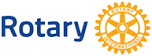 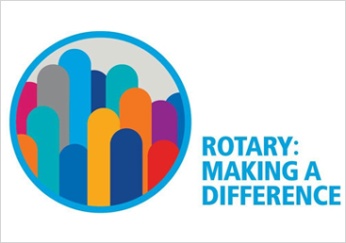 